The information you have given on this form will be kept in paper form and will be held in our secure client database. It is covered by the Data Protection Act 1998.  This means that you have the right to see any information that is kept about you if you want to.  This information will be shared with Medway Council and with the Arts Council England.  It may also be passed on if there is a risk of serious harm or threat to life. By signing this form, you agree to us recording, using and sharing the information on this form. Medway Music Association 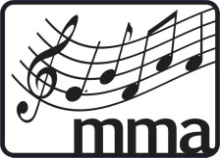                  Online Music Technology - Registration Form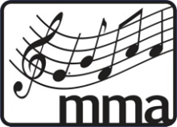 Student detailsStudent detailsStudent detailsStudent detailsFirst nameSurnameDate of BirthAddressStudent’s EmailSchool AttendingParent/Carer detailsParent/Carer detailsParent/Carer detailsParent/Carer detailsNameRelationship to childEmailContact Telephone NumberPhotographic ConsentPhotographic ConsentI give consent for screenshots/stills and video recording content to be taken of my child and used for publicity purposes including press, media and website publications.I give consent for screenshots/stills and video recording content to be taken of my child and used for publicity purposes including press, media and website publications.SignedDateMusic Technology Experience - Please tick one of the following optionsMusic Technology Experience - Please tick one of the following optionsBeginnerNo previous experience (please note no experience is required)IntermediateYou have some understanding of DAW’s and how they work.  You have a basic knowledge of loops and sequencers is required.You have a basic understanding of mixing and balancing including panning.You have some knowledge of automation.AdvancedYou have in-depth knowledge of DAW’sYou have an understanding of using automation as well as multiple effects essentials and the ability to import and sample your own sounds.You have the ability to input data using piano roll or playing in live using a MIDI keyboard.You have knowledge of setting up and using a mic to record live audio and importing it into a project.Confidentiality Agreement